Краевое государственное бюджетноепрофессиональное образовательное учреждение«Автомобильно-технический колледж»филиал п. ЯрославскийТЕМА: «СОВРЕМЕННЫЕ ТЕХНОЛОГИИ И МЕТОДИКИ ЭФФЕКТИВНОГО УСВОЕНИЯ УЧЕБНОГО МАТЕРИАЛА НА УРОКАХ ИСТОРИИ И ОБЩЕСТВОЗНАНИЯ»Преподаватель: Евстратенко О.П.2018 г.В настоящее время общество уже изменило свои приоритеты, возникло понятие постиндустриального общества (общества информационного), оно в большей степени заинтересовано в том, чтобы его граждане были способны самостоятельно, активно действовать, принимать решения, гибко адаптироваться к изменяющимся условиям жизни. Технология обучения – системный метод планирования, применения и оценивания всего процесса обучения и усвоения знаний путем учета человеческих и технических ресурсов и взаимодействия между ними для достижения более эффективной формы образования. Одной из наиболее эффективных технологий, применяемых в учебном процессе, является педагогическая технология, реализующаяся через систему учебных занятий.Развитие личности идет на учебном занятии, поэтому задача педагога состоит в том, чтобы обеспечить включение каждого ребенка в разные виды деятельности. Правильно выбранная цель определяет отбор методов и форм организации учебно-познавательной деятельности учащихся.Общепринятой классификации образовательных технологий в российской и зарубежной педагогике на сегодняшний день не существует. К решению этой актуальной научно-практической проблемы различные авторы подходят по-своему. В современной развивающейся школе на первое место выходит личность ребенка и его деятельность.Понятие «педагогическая технология» в образовательной практике употребляется на трех иерархически соподчиненных уровнях:1) Общепедагогический (общедидактический) уровень: общепедагогическая (общедидактическая, общевоспитательная) технология характеризует целостный образовательный процесс в данном регионе, учебном заведении, на определенной ступени обучения. Здесь педагогическая технология синонимична педагогической системе: в нее включается совокупность целей, содержания, средств и методов обучения, алгоритм деятельности субъектов и объектов процесса.2) Частнометодический (предметный) уровень: частнопредметная педагогическая технология употребляется в значении "частная методика", т.е. как совокупность методов и средств для реализации определенного содержания обучения и воспитания в рамках одного предмета, класса, учителя преподавания предметов, методика компенсирующего обучения, методика работы учителя, воспитателя).3) Локальный (модульный) уровень: локальная технология представляет собой технологию отдельных частей учебно-воспитательного процесса, решение частных дидактических и воспитательных задач (технология отдельных видов деятельности, формирования понятий, воспитание отдельных личностных качеств, технология урока, усвоения новых знаний, технология повторения и контроля материала, технология самостоятельной работы и др.).Различают еще технологические микроструктуры: приемы, звенья, элементы и др. Выстраиваясь в логическую технологическую цепочку, они образуют целостную педагогическую технологию (технологический процесс). Хотелось бы напомнить педагогические технологии, применяемые в учебном процессеОбщепедагогические технологии 
Педагогика сотрудничества. 
Игровые технологии 
Проблемное обучение 
Технология коммуникативного обучения иноязычной культуре (Е.И.Пассов) 
Технологии уровневой дифференциации 
Уровневая дифференциация обучения на основе обязательных результатов (В.В.Фирсов). 
Культуровоспитывающая технология дифференцированного обучения по интересам детей 
Технология индивидуализации обучения (Инге Унт, А.С. Границкая, В.Д. Шадриков) 
Технология программированного обучения 
Коллективный способ обучения КСО (А.Г.Ривин, В.К.Дьяченко) 
Групповые технологии. 
Компьютерные (новые информационные) технологии обучения. 
Частнопредметные педагогические технологии. 
Технология раннего и интенсивного обучения грамоте (Н.А.Зайцев). 
Технология совершенствования общеучебных умений в начальной школе (В.Н.Зайцев) 
Технология обучения математике на основе решения задач (Р.Г.Хазанкин). 
Педагогическая технология на основе системы эффективных уроков (А.А.Окунев) 
Система поэтапного обучения физике (Н.Н.Палтышев) 
Технологии развивающего обучения. 
Общие основы технологий развивающего обучения. 
Система развивающего обучения Л.В.Занкова. 
Технология развивающего обучения Д.Б.Эльконина-В.В.Давыдова. 
Системы развивающего обучения с направленностью на развитие творческих качеств личности (И.П.Волков, Г.С.Альтшуллер, И.П.Иванов). 
Личностно-ориентированное развивающее обучение (И.С.Якиманская). 
Технология саморазвивающего обучения (Г.К.Селевко) 
Педагогические технологии авторских школ. 
Школа адаптирующей педагогики (Е.А.Ямбург, Б.А.Бройде). 
Модель «Русская школа». 
Технология авторской Школы самоопределения (А.Н.Тубельский). 
Школа-парк (М.А.Балабан). 
Агрошкола А.А.Католикова. 
Школа Завтрашнего Дня (Д.Ховард). 
Модельный метод обучения 
Метод case study ("разбор конкретных ситуаций”) 
Адаптивная система обучения – обучение приемам самостоятельной работы, самоконтролю, взаимоконтролю, приемам исследовательской деятельности, умению самостоятельно добывать знания (работа в парах сменного состава). Учащиеся работают в трех режимах: совместно с педагогом, с педагогом индивидуально, самостоятельно. 
Технология полного усвоения знаний – уровень знаний единый, а время, методы, формы и условия труда для каждого ученика различны. (спортивные секции, группы театрального, хореографического коллективов) 
Технология разноуровневого обучения – для ученика отводится определенное время, которое соответствует его личным возможностям и способностям для усвоения учебной программы. Педагог-дирижер, а у каждого ученика своя партия. 
Технология исследовательского обучения – поиск новых познавательных ориентиров (занятия по естественнонаучному циклу дисциплин) в лабораторных исследованиях. 
Технология модульного обучения – Самостоятельное достижение цели учебно-познавательной деятельности в процессе работы с модулем. Модуль – это функциональный узел, в качестве которого выступает программа обучения, индивидуализированная по выполняемой деятельности. Содержание обучения представляется в законченных блоках. Максимум самостоятельной работы. 
Интерактивная технология. Современные образовательные технологии и методики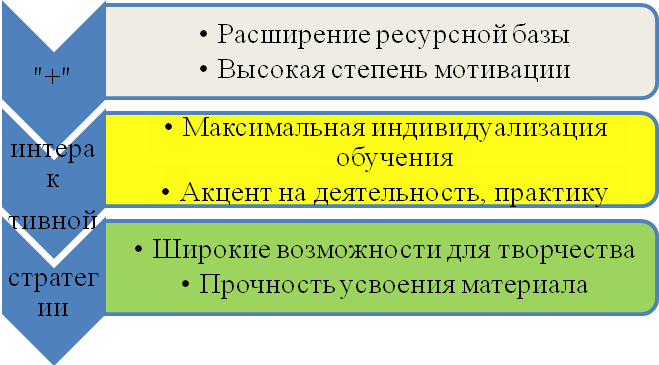 Однако существуют отрицательные стороны интерактивной стратегии: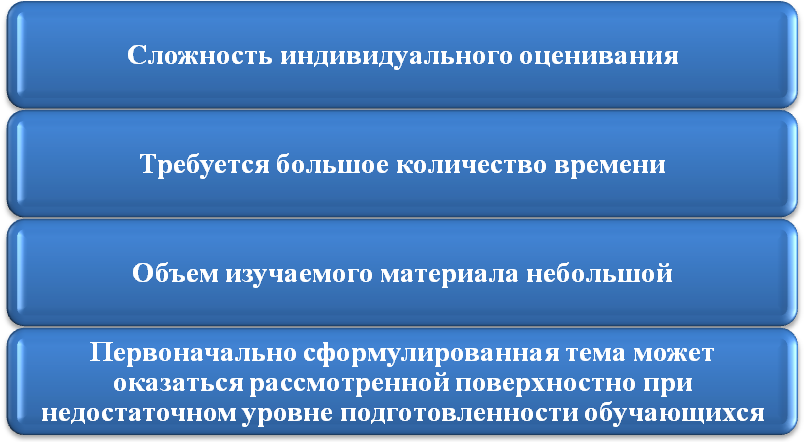 Классификация современных технологий: 

Вариативность использования образовательных технологий дает положительную динамику в повышении качества образования учащихся и возможность прогнозировать положительные изменения.Технология развития критического мышления:Технология развития критического мышления через чтение и письмо разработана в конце XX века в США (Ч. Темпл, Д. Стил, К. Мередит). В ней синтезированы идеи и методы отечественных технологий, коллективных и групповых способов обучения, а также сотрудничества, развивающего обучения; она является общепедагогической, надпредметной. Технология РКМ представляет собой целостную систему, формирующую навыки работы с информацией в процессе чтения и письма. Критическое мышление – это один из видов интеллектуальной деятельности человека, который характеризуется высоким уровнем восприятия, понимания, объективности подхода к окружающему его информационному полю.В настоящее время в историческом образовании стало актуальным обращение к проектной деятельности обучающихся. Однако на практике под «учебными проектами» понимается практически все виды самостоятельной работы, вне зависимости от тех целей и задач, которые предполагалось решить обучающимся. Прежде всего, следует прояснить сущность такого понятия как «проект». Это понятие весьма широко толкуется авторами энциклопедических словарей. Все определения и толкования сущности этого вида учебной деятельности различаются по степени и глубине понимания.  В широком смысле слова «проект» – projectus – (от лат. яз. «выдвинутый, брошенный вперед») - это прототип, прообраз какого-либо вида деятельности, объекта, в буквальном смысле этого слова. Таким образом, в широком понимании «проект» – это все, что задумывается или планируется.В узком смысле слова, проектирование – это разработка конкретной созданной модели и доведение её до уровня возможного практического использования. Такое понимание «проекта» предусматривает преобразование учебно-воспитательного процесса и его моделирование на основе педагогической технологии. Именно в этом значении понятие «проект» и было внедрено в преподавательскую практику.	В современной педагогике и методике накоплен ряд исследований, посвященных выяснению сущности проектной технологии и ее характерным признакам. В трудах Л.В. Загрекова, С.И. Козленко, Е.В. Саплиной, М.Т. Студеникина и др. проанализирована особенность проектной технологии в гуманитарных предметах, в частности в историческом образовании. В настоящее время существует несколько типологий проектов, в зависимости от того, какой принцип был взят за основу классификации.             Информационный (познавательный) проект – направлен на сбор и анализ информации о конкретном историческом объекте или явлении.  Он предусматривает выбор процедуры сбора и обработки данных, анализ и обобщение конкретных фактов, обсуждение и применение полученных результатов, их сопоставление с официальными статистическими данными.Современный образовательный процесс предполагает развитие у обучаемых творческих способностей. Подобное требование диктует необходимость работы учащихся с информацией, самостоятельно формируемой ими в виде творческой образовательной продукции. Решению данной задачи способствует развитие проектных технологий в изучении истории и обществознания. В данном случае ИКТ, изначально предназначенные для создания информационных продуктов различного рода (текстов, презентаций, web-страниц и т.п.) и обладающие огромным творческим потенциалом, также становятся эффективным инструментом в руках обучающихся. Активное накопление опыта самостоятельного приобретения новых знаний на основе применения ранее усвоенных отвечает потребностям современного образовательного процесса. Одним из преимуществ использования информации из Интернета является перенос тяжести с вербальных методов обучения на методы поисковой и творческой деятельности. Информация, размещенная на серверах Интернета, не заменяет учебник, – она лишь создает основу для организации самостоятельной деятельности учащихся (анализа и обобщения исторического материала). Обычными становятся уроки с использованием мультимедийных презентаций, подготовленных самими обучающимися.Игровая технология:
В современном процессе обучении игровая деятельность используется в следующих случаях: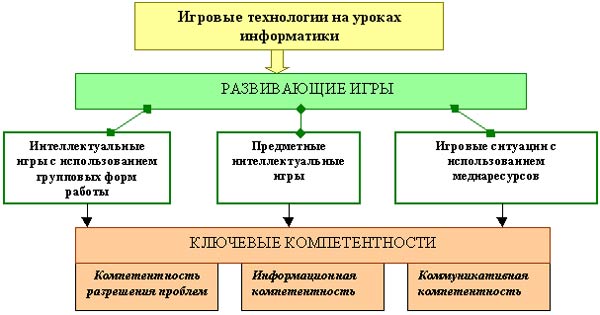 В качестве самостоятельных технологий для освоения понятия, темы и даже раздела учебного предмета;-  Как элемент более обширной технологии;- В качестве урока (занятия) или его части (введения, объяснения, закрепления, упражнения, контроля);- Как технологии внеклассной работы. Преподавателю необходимо обратить внимание на современные эффективные технологии обучения. Современные технологии обучения открывают широкие возможности, а именно, позволяют: снизить утомляемость учащихся, увеличить скорость и качество усвоения нового материала, активизировать познавательные возможности. Эффективные технологии способствуют развитию рефлексии и формированию навыков самооценки. Тенденции современного образования определяют важность интеграции предметных областей, требуют унификации методических и педагогических приемов и технологий. Насколько это возможно осуществить? Однозначный ответ на этот вопрос дать в данный момент сложно. Внедрение нового подхода, определяемого новыми образовательными стандартами, началось относительно недавно, результаты будут видны только в будущем. Несмотря на кажущуюся универсальность, методические приемы обучения необходимо «доводить до ума», адаптировать к конкретным условиям. Однако всех книг не перечесть, методик также не освоить. Как нет на свете панацеи, нет и универсальных методик и технологий обучения. Приходится, испытывая на собственном опыте, искать оптимальный вариант использования различных методов и технологий, способствующих лучшему усвоению учебного материала. Современной педагогической науке известно множество различных технологий, методик, приемов. Но использование тех или иных технологий не обязательно приводит к ожидаемому результату.Интерактивные методы не являются чем-то новым в практической деятельности учителей, большинство активно применяют эти методы в урочной и внеурочной деятельности. Ролевые игры, работа в группах, мозговой штурм, технология активного чтения и другие методы стали важной практической компонентой деятельности педагогов. Перечисленные технологии и методические приемы отличаются сложностью в организации и требуют значительных временных затрат при подготовке.И все равно, даже при тщательной подготовке преподаватель не всегда может быть уверен в том, что все обучающиеся усвоили материал в равной мере. В процессе реализации игрового проекта на историческую тему педагог и обучающиеся могут выполнить несколько разнообразных проектных заданий, предполагающих разработку игр и средств по обеспечению их поведения.	Такие игровые проекты позволяют разнообразить учебно-воспитательный процесс и подготовить обучающихся к более серьезной проектно- исследовательской деятельности. Все больше проектов реализуются в современном учебном процессе с помощью компьютера, который в данном случае выступает в качестве инструмента при реализации поставленных задач. Применение информативно - компьютерных предполагает использование видео-носителей и компьютерных презентаций.	Применение видео и компьютерных технологий имеет несколько достоинств: 	- оперативность;	- маневренность;	- возможность повторного применения;	- использование стоп-кадра и т.п.Видеофильм и видеофрагмент обладают возможностями эмоционального воздействия  на зрителей, познавательной значимостью, помогают связать художественное образование с реальной жизнью в данную историческую эпоху. При взаимодействии человека с информацией возникают трудности: 
 1) не всегда информация становится личностно значимым знанием;
 2) возникает несоответствие между возможностями обучающегося и требованиями педагога по осмыслению  учебной информации;
 3) постоянно возрастающий объем и сложность информации требует навыка 
анализа большого объема информации.Именно по этим причинам при проведении уроков истории и обществознания для эффективного усвоения учебного материала преподавателю необходимо знать и применять методику  работы с текстовой информацией.Текстовая информация – это сведения, полученные из текста в самом широком смысле слова: документ, параграф учебника, реклама, схема, график, художественная книга и т.п. Современная методика при работе с текстом обращает внимание на освоение обучающимися нескольких уровней понимания текста и прохождения нескольких фаз чтения. Это требует владения определенными навыками и операциями с текстами.Информационные технологии – это технологии обучения, использующие специальные технические (информационные) средства обучения: видео, кино, аудио, компьютер и т.д. Компьютерные технологии – это технологии подготовки и передачи информации ученику посредством компьютера. Классификация компьютерных технологий по вариантам осуществления: 1. «ПРОНИКАЮЩАЯ» - обучение отдельных тем с помощью ИКТ;2. «ОСНОВНАЯ» - весь учебный курс преподается с помощью ИКТ;3. «МОНОТЕХНОЛОГИЯ» - весь процесс обучения построен на основе ИКТ. Телекоммуникационные технологии –   использование в процессе обучения локальных и глобальных сетей, электронной почты и т.д. Мультимедийные технологии (multimedia – множество носителей) – использование различных способов хранения и предоставления информации: звука, графики, текста, видео и т.д. Одна из распространенных форм организации учебной деятельности на уроках истории и обществознания – это коллективные технологии обучения («обучения сообща» или «обучение в сотрудничестве»), построенные на организации работы обучающихся вместе: в парах или небольших группах над одной и той же проблемой. Идея такой технологии основана на том, что при обучении в коллективе «сильный» обучающийся всегда быстрее усваивает новый материал, а «слабому» обучающемуся не хватает времени, чтобы все четко понять, чтобы задать другим обучающимся и учителю вопрос». Главными признаками групповой работы на уроке являются: Деление на группы для решения конкретных задач. Величина групп различна: она колеблется в пределах от 3 до 6 человек. Состав группы непостоянен, он меняется в зависимости от содержания и характера предстоящей работы.При этом не менее половины обучающихся группы должны составлять обучающиеся, способные заниматься самостоятельной работой. Выполнение определенных заданий либо одинаковые для всех участников групп, либо для разных групп – дифференцированное. Обучающиеся работают сообща под руководством лидера группы или учителя истории, задания должны быть четко продуманными и спланированными. Выполнение заданий способом, который позволяет учитывать и оценивать индивидуальный вклад каждого члена группы.5. Подбор руководителя (лидера) группы и состава группы зависит от принципа объединения группы. Таким образом, применение новых технологий приводит к следующим результатам:1. Повышение уровня использования наглядности на уроке;2. Повышение производительности урока;3. Установление межпредметных связей с основами информатики (ОИ) и вычислительной техники (ВТ), физики, литературы и др.4. Возможность организации проектной деятельности учащихся по созданию учебных программ под руководством преподавателей информатики и истории.5. Необходимость обращать огромное внимание на логику подачи учебного материала положительным образом сказывается на уровне знаний учащихся.6. Улучшаются взаимоотношения учителя с учениками, далекими от истории, но увлеченными ПК. Подростки начинают видеть в преподавателе "родственную душу".7. А самое главное - у учеников меняется отношение к ПК как к дорогой, увлекательной игрушке. Ребята начинают воспринимать его в качестве универсального инструмента для работы в любой области человеческой деятельности. Таким образом, учебный процесс должен быть ориентирован не на передачу знаний и развитие навыков, а на формирование определённого отношения и стиля поведения в конкретной ситуации. Это изменение в обучении  проявилось в смене целей и ценностей образования.
Каждая из этих групп включает несколько технологий обучения. Так, например, группа личностно-ориентированных технологий включает технологию разноуровневого (дифференцированного) обучения, коллективного взаимообучения, технологию полного усвоения знаний, технологию модульного обученияи т.д. Эти технологии позволяют учитывать индивидуальные особенности учащихся, совершенствовать приемы взаимодействия учителя и учащихся.
^ Технология формирования приемов учебной работы. Излагается в виде правил, образцов, алгоритмов, планов описаний и характеристик чего-либо. Эта технология нашла достаточно широкое отражение в методическом аппарате ряда учебников и достаточно хорошо освоена в практике работы многих учителей. Начинающему учителю целесообразно обратить внимание прежде всего на эту технологию.
^ Технология листов опорных сигналов (логических опорных конспектов - ЛОК или ЛОС). О роли схем логических связей в обучении писал еще Н.Н. Баранский, подчеркивая, что «схемы научают выделять главное и основное, приучают отыскивать и устанавливать логические связи, существенно помогают ученикам усваивать урок». Схемы связей учителя используют постоянно.
^ Технология формирования учебной деятельности школьников. Суть этой технологии в том, что учебная деятельность рассматривается как особая форма учебной активности учащихся. Она направлена на приобретение знаний с помощью учебных задач. В начале урока классу предлагаются учебные задачи (на доске, плакате и т.п.), которые решаются по ходу урока, а в конце урока, согласно этим задачам, проводится диагностирующая проверка результатов усвоения с помощью тестов. Технология предполагает, что учитель создает систему учебных задач по курсу (разделу, теме), разрабатывает проекты своей деятельности и взаимосвязанной с ней деятельностью.
^ Технология дифференцированного обучения. При ее применении учащиеся класса делятся на условные группы с учетом типологических особенностей школьников. При формировании групп учитываются личностное отношение школьников к учебе, степень обученности, обучаемости, интерес к изучению предмета, к личности учителя. Создаются разноуровневые программы, дидактический материал, различающийся по содержанию, объему, сложности, методам и приемам выполнения заданий, а также для диагностики результатов обучения.
Очень близка и тесно связана с этой технологией, технология учебно-игровой деятельности. Учебная игра дает положительный результат лишь при условии ее серьезной подготовки, когда активны и ученики и сам учитель. Особое значение имеет хорошо разработанный сценарий игры, где четко обозначены учебные задачи, каждая позиция игры, обозначены возможные методические приемы выхода из сложной ситуации, спланированы способы оценки результатов. Типов игр много.
^ Технология коммуникативно-диалоговой деятельности требует от учителя творческого подхода и организации учебного процесса, владения приемами эвристической беседы, умений вести дискуссию с классом и создать условия для возникновения дискуссии между школьниками. В темах различных естесвеннонаучных курсов немало проблем, вопросов для организации учебного спора.
^ 2. Комплексная система обучения может выступать альтернативой предметному построению учебного процесса. Идеи комплексного («объектного») обучения развивались, начиная с XVIII в. и связаны с именами Ж. Жакото,      П. Робена, Н.Ф. Гербарта, Дж. Дьюи, К.Д. Ушинского (система объяснительного чтения) и др.  
а) Наибольшую известность среди комплексных систем обучения в истории получил так называемый метод проектов (XIX – XX вв., США) – система обучения, при которой обучающиеся приобретают новый опыт (знания, умения и т.д.) в процессе планирования и выполнения постепенно усложняющихся заданий практически-жизненной направленности – проектов. Название «проект» появился в этой системе в связи с тем, что первоначально эта система в первой половине XIX в. применялась в инженерном образовании. СПИСОК ЛИТЕРАТУРЫ:1. Абдуллаев Э.Н. Деятельностный подход в преподавании истории в рамках требований нового стандарта [Текст] / Э.Н. Абдуллаев // Преподавание истории в школе. – 2012. – № 1.
      2. Волынкин В.И. Педагогика в схемах: учебное пособие. – Ростов-на-Дону: Феникс, 2007. С. 160 – 161. 3. Вяземский Е.Е., Стрелова О.Ю. Учебник истории как сложный социокультурный, научно-исторический и педагогический феномен // Первое сентября. История. 2006. № 22. С. 32 – 42; 4. Вяземский Е.Е., Стрелова О.Ю. Приемы работы с учебным текстом // Первое сентября. История. 2006. № 21. С. 36 - 46 5. Гапоненко Н. В. Использование интерактивной доски на уроках истории и обществознания- Л-К.:2010.-24с. 6. Гашникова И.Н. Активные формы работы на уроках истории // преподавание истории в школе. 2010. № 5. С. 26 – 27.7.  Иванов В.С., Иванова Р.К. Организация групповой работы учащихся на уроках истории и обществознания // Преподавание истории и обществознания в школе. 2008. № 10. С. 28 – 29. 8.  Иванов Д.А., Компетенции и компетентностный подход в современном образовании.// Завуч, 2008 год., №1., с-4. 9. Иоффе А.Н. Структура современного урока истории и обществознания как основа организации деятельности учащихся [Текст] / А.Н. Иоффе // Преподава-ние истории в школе. – 2012. – № 1.
      10. Кальмаева Е.Н. Технология коллективного способа обучения // Преподавание истории в школе. 2004. № 4. С. 36 – 38. 11. Киприянова Е.В., Якуба Е.П. Социализация школьников средствами истори-ческого образования [Текст] / Е.В. Киприянова и др. // Преподавание истории в школе. – 2011. – № 6.Интернет-ресурсы:1.     http://his.1september.ru/index.php Электронная версия газеты «История» (Приложение к газете «Первое сентября»)2.     http://his.1september.ru/urok Сайт «Я иду на урок истории»3.     http://center.fio.ru/som/subject.asp?id=10000189 В помощь учителю истории (лекции, уроки, электронные учебники и пособия, энциклопедии, справочники, словари, презентации, компьютерные программы и образовательные CD-ROM, видеоматериалы, аудиоматериалы, карты, фотографии и иллюстрации, хронологические таблицы, школьные музеи, ИТ и Интернет, CD-ROM на уроке и т.д.)4.     http://method.altai.rcde.ru/items.asp?id=200000136 Алтайский региональный центр дистанционного образования: хранилище методических материалов. Передовой педагогический опыт.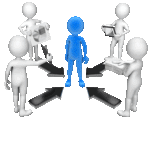 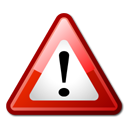 № п/пСовременные образовательные технологии и методикиЦель использования технологий и методикОписание внедрения технологий и методик в практической профессиональной деятельностиРезультат использования технологий и методик1. Проектная технология 1. Преодоление инертности  и безынициативности учащихся на уроках, При закреплении и повторении учебного материала, а особенно при организации его практического применения этот метод очень эффективен.1. Значительное повышение уровня владения материалом. 
2. Повышение уровня внутренней мотивации учащихся.
3. Повышение уровня самостоятельности учащихся, уровня сплоченности коллектива. 
4. Повышение общего интеллектуального развития учащихся. 2. Игровые технологии. 1. Снятие умственного напряженияПри запоминании новых терминологических или иных единиц.Запоминание нового учебного материала в сочетании с двигательной активностью происходит быстрее.  Подвижные игры способствуют развитию коммуникативных навыков, концентрации внимания, воображения, а также познавательных способностей. Дидактические игры1. Развитие познавательных интересов, осмысления и закрепления учебного материала.2. применение его в новых ситуациях. Данный вид игр можно применять в работе над любым из видов деятельности.1. Положительная динамика в усвоении материала на уроке2. Повышение мотивации изучения предмета.3.Технология «Обучение в сотрудничестве»1. Создание  условий для активной совместной деятельности учащихся в разных ситуацияхНа повторительно-обобщающих уроках и на уроках изучения нового материала.Совместными усилиями ликвидируются пробелы в знаниях.решаются любые проблемы, радость успеха или горечь неудачи делится на группу.4.Здоровьесберегающая технология.Соблюдение  санитарно-гигиенических требований, создание благоприятного психологического климата на уроке, снижение утомления.Частота чередования различных видов учебной деятельности. Наличие эмоциональных разрядок. Психологический климат.Сохранение работоспособности на уроке, привитие интереса к предмету, более успешное усвоение материала.5. ИКТ технологии1. Развитие мотивации на уроках. 2. Совершенствование навыков в изучении предмета. В работе по поликультурному воспитанию;При объяснении материала.1. Формирование устойчивой мотивации деятельности обучающихся на уроке.2. Положительная динамика в усвоении материала на уроке.ТехнологияРезультат использования технологииПерспективы развития ОУ в связи с использованием технологииРазвивающее обучение.Всестороннее гармоническое развитие личности ребенка, подготовка образовательной базы.Формирование  компонента образования.
Проблемное обучение.Всестороннее гармоническое развитие личности ребенка, подготовка образовательной базы.Формирование  компонента образования.Разноуровневое обучение.Разработка разноуровневых заданий.
Комплектование групп обучения в соответствии с индивидуальными возможностями.Разработка разноуровневых заданий. Формирование практико-лабораторной базы обучения в соответствии с использованием принципа разноуровневого обучения.Технология уровневой дифференциии на основе обязательных результатов Отработка образовательных стандартов.
Предупреждение неуспеваемости.Повышение качества обученности на базе отработки образовательных стандартов образования.
Подготовка к экзаменам. Развитие исследователь ских навыков.Развитие исследовательских навыков в процессе обучения на одном уроке и в серии уроков с предыдущей презентацией результатов работы в виде:
реферата, доклада Выступления на конференциях ( муниципальных, областных, студенческих).Проектные методы обучения.Достижение прагматических результатов, выход проектов за рамки предметного содержания, переход на уровень социально значимых результатов. Проекты социальной значимости 

1. Сайт -один из способов получения информации. (информатика)- создание школьного сайта в Интернете.Использование технологий:
- как представление обучающимся права решения социальных проблем в рамках возможностей ОУ,
- как практико-ориентированный курс на выбор будущей профессии с возможностью первичного погружения в будущую профессиональную деятельность.Технология “Дебаты”.Развитие навыков публичных выступлений.Выступление на конференциях.Технология модульного и блочно-модульного обучения.Усиление здоровьесберегающих аспектов предметного обучения.Развитие использования технологии с последующей разработкой мониторинга.Лекционно-семинарско-зачетная система.Повышение качества обученности на базе отработки образовательных стандартов образования. Усиление здоровьесберегающего аспекта предметного обучения.Повышение качества обученности на базе отработки образовательных стандартов образования.
Усиление здоровьесберегающего аспекта предметного обучения.
Технология игрового обучения: ролевых, деловых и других видов обучающих игр.Повышение качества обученности на базе отработки образовательных стандартов образования. Усиление здоровьесберегающего аспекта предметного обучения.Повышение качества обученности на базе отработки образовательных стандартов образования.
Усиление здоровьесберегающего аспекта предметного обучения.Коллективная система обучения.Повышение качества обученности на базе отработки образовательных стандартов образования. Усиление здоровьесберегающего аспекта предметного обучения.Повышение качества обученности на базе отработки образовательных стандартов образования.
Усиление здоровьесберегающего аспекта предметного обучения.Технология перспективно-опереж. обучения.Повышение качества обученности на базе отработки образовательных стандартов образования. Усиление здоровьесберегающего аспекта предметного обучения.Повышение качества обученности на базе отработки образовательных стандартов образования.
Усиление здоровьесберегающего аспекта предметного обучения.Обучение в сотрудничеств (командная, групповая).Развитие взаимоответственности, способности обучаться в силу собственных возможностей при поддержке своих товарищей, реализация потребности в расширении информационной базы обучения. Разработка новых подходов к объяснению нового материала.Формирование групп с индивидуальными планами обучения в процессе формирования профилей на 3 ступени образования. Запрос на расширение доступа в Интернет, увеличение библиотечного фонда, электронных учебников и тестов.Информационно-коммуникационные технологии.Использование:
- обучающих программ,
- электронных учебных изданий
Конструирование уроков с использованием информационно-коммуникационных обучающих средств.
Развитие навыка работы в Интернете.
Разработка учащимися обучающих презентаций.Здоровьесберегающие технологии.Повышение качества обученности на базе отработки образовательных стандартов образования.
Усиление здоровьесберегающего аспекта предметного обучения.Повышение качества обученности на базе отработки образовательных стандартов образования.
Усиление здоровьесберегающего аспекта предметного обучения. Работа с детьми в группе здоровья.
Занятия физической культурой и спортом, здоровый образ жизни.Технология дистанционного обучения.Индивидуальная поддержка обучения детей-инвалидов.Использование данной технологии в практике программы работы с детьми, длительно болеющимиКлассическое    образованиеПостклассическое образованиеМассовостьСтабильностьТрадиционализмЗавершённостьНормативностьЦельРезультат – знанияИндивидуальностьНеустойчивостьИнновацииНепрерывностьТворчество и неповторимостьСамоцельРезультат – компетентность, самостоятельность